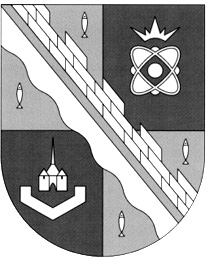                            администрация МУНИЦИПАЛЬНОГО ОБРАЗОВАНИЯ                                             СОСНОВОБОРСКИЙ ГОРОДСКОЙ ОКРУГ  ЛЕНИНГРАДСКОЙ ОБЛАСТИ                             постановление                                                      от 29/07/2022 № 1706О внесении изменений и дополнений в некоторые муниципальные акты в сфере противодействия коррупции В целях приведения действующих муниципальных актов администрации в соответствие действующему законодательству, администрация Сосновоборского городского округа п о с т а н о в л я е т:1. Внести в Положение «О комиссии по соблюдению требований к служебному поведению лиц, замещающих должности муниципальной службы в администрации муниципального образования Сосновоборский городской округ Ленинградской области и урегулированию конфликта интересов», утвержденное постановлением администрации Сосновоборского городского округа от 05.05.2016 № 993 следующие изменения и дополнения:1.1. Подпункт «а» пункта 14 Положения изложить в новой редакции:«а) поступившей информации о несоблюдении муниципальными служащими норм и требований законодательства в сфере противодействия коррупции свидетельствующих:о представлении муниципальным служащим недостоверных или неполных сведений, предусмотренных подпунктом 1 пункта 1 названного Положения о проверке достоверности и полноты сведений;о несоблюдении муниципальным служащим требований к служебному поведению и (или) требований об урегулировании конфликта интересов».2. Внести в Положение «О представлении гражданами, претендующими на замещение должностей муниципальной службы, и муниципальными служащими, замещающими должности муниципальной службы в отраслевых (функциональных) органах администрации Сосновоборского городского округа, в том числе с правами юридического лица, сведений о доходах, об имуществе и обязательствах имущественного характера», утвержденное постановлением администрации Сосновоборского городского округа от 24.11.2020 № 2367 следующие изменения и дополнения:2.1. Подпункт «б» пункта 6 Положения изложить в новой редакции:«б) сведения о своих расходах, а также о расходах своих супруги (супруга) и несовершеннолетних детей по каждой сделке по приобретению земельного участка, другого объекта недвижимости, транспортного средства, ценных бумаг (долей участия, паев в уставных (складочных) капиталах организаций), цифровых финансовых активов, цифровой валюты, совершенной им, его супругой (супругом) и (или) несовершеннолетними детьми в течение календарного года, предшествующего году представления сведений, если общая сумма таких сделок превышает общий доход данного лица и его супруги (супруга) за три последних года, предшествующих отчетному периоду, и об источниках получения средств, за счет которых совершены эти сделки».3. Внести в Положение «О представлении гражданами, претендующими на замещение должностей руководителей муниципальных учреждений и руководителями муниципальных учреждений сведений о доходах, об имуществе и обязательствах имущественного характера», утвержденное постановлением администрации Сосновоборского городского округа от 08.04.2013 № 944 следующие изменения и дополнения:3.1. Пункт 5 Положения изложить в новой редакции:«5. Руководитель муниципального учреждения ежегодно представляет в отдел кадров и спецработы администрации Сосновоборского городского округа:а) сведения о своих доходах, а также о доходах супруги (супруга) и несовершеннолетних детей, полученных за отчетный период (с 1 января по 31 декабря) от всех источников (включая денежное содержание, пенсии, пособия, иные выплаты); б) сведения о своих расходах, а также о расходах своих супруги (супруга) и несовершеннолетних детей по каждой сделке по приобретению земельного участка, другого объекта недвижимости, транспортного средства, ценных бумаг (долей участия, паев в уставных (складочных) капиталах организаций), цифровых финансовых активов, цифровой валюты, совершенной им, его супругой (супругом) и (или) несовершеннолетними детьми в течение календарного года, предшествующего году представления сведений, если общая сумма таких сделок превышает общий доход данного лица и его супруги (супруга) за три последних года, предшествующих отчетному периоду, и об источниках получения средств, за счет которых совершены эти сделки;в) сведения об имуществе, принадлежащем ему, а также супруги (супругу) и несовершеннолетним детям на праве собственности, и об обязательствах имущественного характера по состоянию на конец отчетного периода».3.2. Пункт 7 Положения изложить в новой редакции:«7. В случае непредставления по объективным причинам руководителем муниципального учреждения сведений о доходах, об имуществе и обязательствах имущественного характера супруги (супруга) и несовершеннолетних детей, а также предоставление ими недостоверных и (или) неполных сведений, данный факт подлежит рассмотрению на  комиссии по соблюдению требований к служебному поведению лиц, замещающих должности муниципальной службы в администрации муниципального образования Сосновоборский городской округ Ленинградской области и урегулированию конфликта интересов».3.3. В пункте 11 Положения слова «Муниципальные служащие,…» заменить на слово «Служащие,…».3.4. Пункт 12 Положения изложить в новой редакции:«12. Сведения о доходах, об имуществе и обязательствах имущественного характера, представленные в соответствии с настоящим Положением гражданином, а также представляемые ежегодно руководителями муниципальных учреждений, и информация о результатах проверки (в случае её проведения) достоверности и полноты этих сведений приобщаются к личному делу руководителя муниципального учреждения. Указанные сведения также могут храниться в электронном виде.».4. Отделу по связям с общественностью (пресс-центр) комитета по общественной безопасности и информации администрации (Бастина Е.А.) разместить настоящее постановление на официальном сайте Сосновоборского городского округа.5. Общему отделу администрации (Смолкина М.С.) обнародовать настоящее постановление на электронном сайте городской газеты «Маяк».6. Настоящее постановление вступает в силу со дня официального обнародования.7. Контроль за исполнением настоящего постановления возложить на заместителя главы администрации по безопасности, правопорядку и организационным вопросам   Колгана А.В.Глава Сосновоборского городского округа                                                             М.В. Воронков